Attestationsliste (LPE164): Kontrol af hvem der er ansat, inkl. timetal Anvend LPE164 (under fanen ”Mit Personale/Ledelsesinfo” og ”Ledelsesinfo og rapporter”):Søg på korrekt Org.enhed 	Skift måned til måneden før.  Vælg under ”Ansættelsesforhold” månedsløn. Tryk Ok. 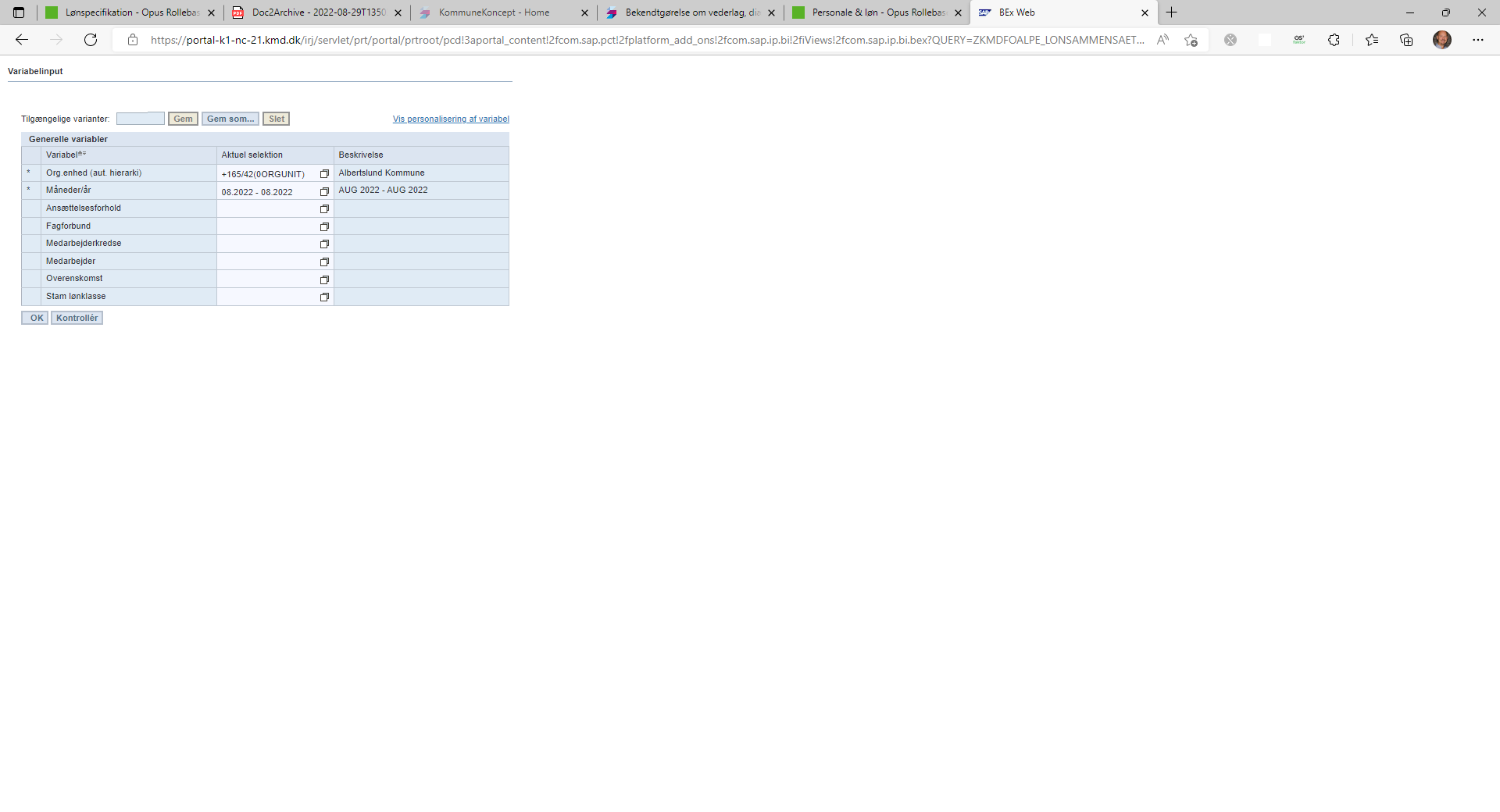 Vælg korrekt enhed, tryk opret: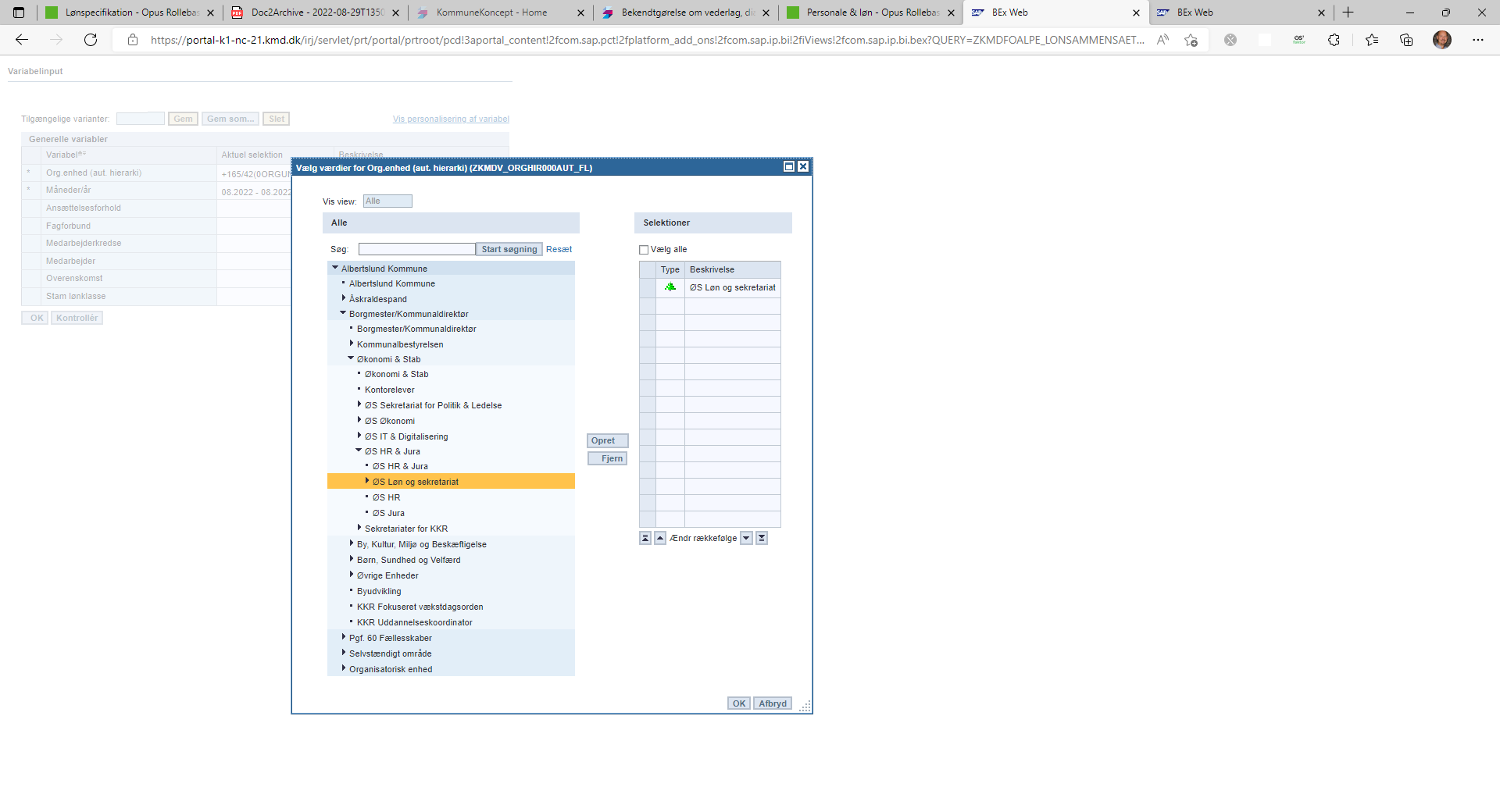 Nu får du præsenteret en oversigt over udgifterne i den måned du har bedt om.Start med at højreklik på musen i feltet til venstre – og gør hierarkiet inaktivt (hos de fleste står det default med ”aktivt”).Det gør oversigten mere overskuelig: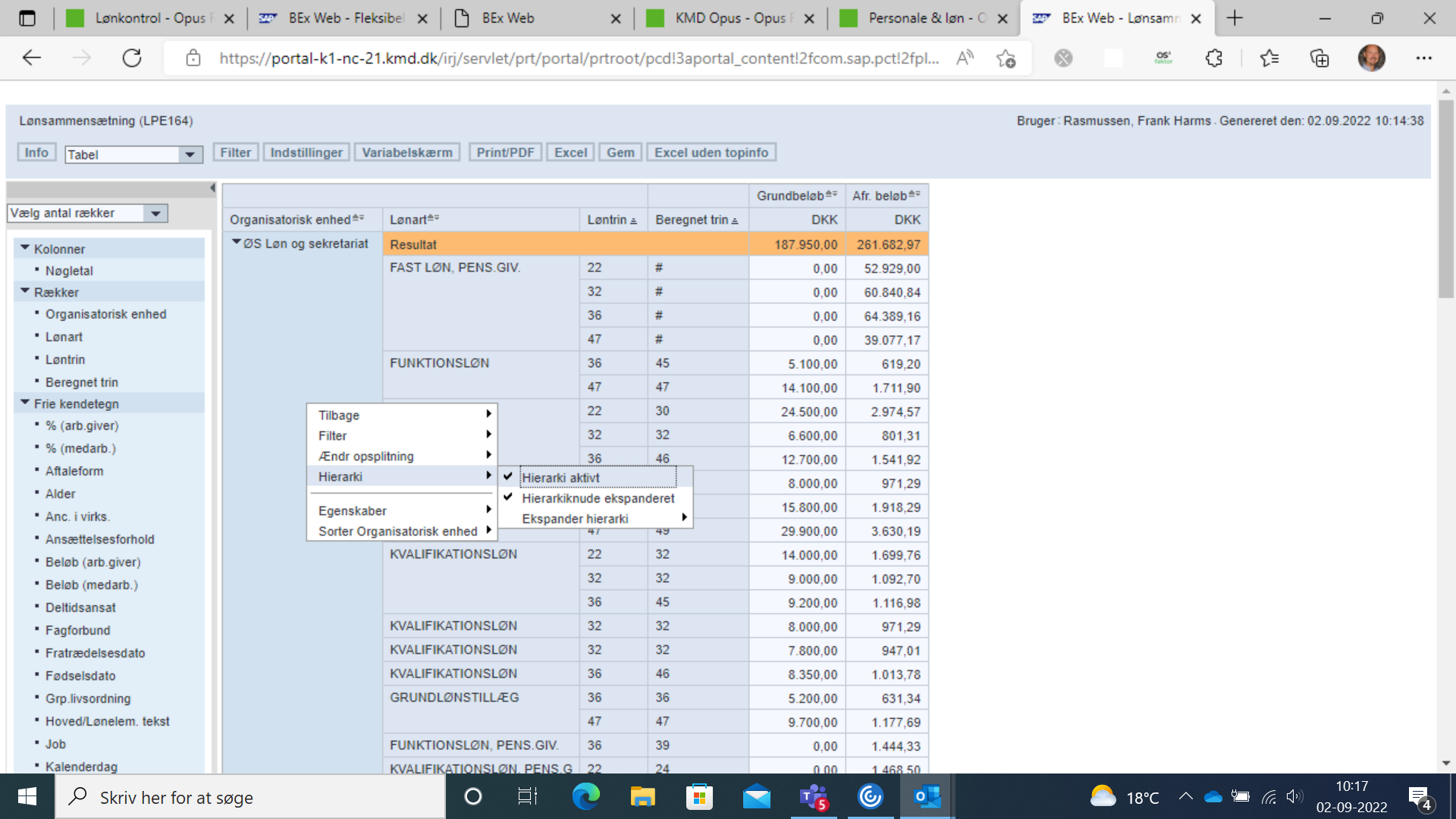 Herefter trækker du fra menuen til venstre – de elementer du ønsker at få med på rapporten. Det gøres ved at taste med venstre museknap på det element du ønsker – holde knappen nede – og trække den over til højre, indtil du får en fed bjælke i oversigten. Slipper du den her – indgår den i oversigten. De elementer du skal bruge er fx:Ma-nr. (hermed kommer også navn og cpr.nr.) Tæller (ugentligt timetal)FratrædelsesdatoAndre elementer som I finder relevant.Når du har den oversigt du har brug for, så kan du overføre oversigten til Excel regneark i menu oversigten. Herefter kan du arbejde videre med arket i Excel.Du skal nu kontrollere følgende:De personer der er på listen, skal præcis svare til de personer som er ansat i enheden.Mangler der nogen – eller er der for mange – skal det undersøges hvorfor.Den angivne løn skal svare til det sædvanlige/det aftalte.Du bør også kontrollere at de enkelte lønelementer ser korrekte ud.Kontroller ugl. timetal.Er dette forkert skal det undersøges.Har du spørgsmål til denne vejledning, kan du rette henvendelse til Lønadministrationen på 4368 6030 eller Frank Rasmussen2.9.22Frank Rasmussen